ŞİRKET PROFİLİŞirket Logosu	: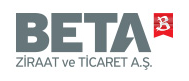 Firma Adı	: BETA ZİRAAT VE TİCARET A.Ş.	Adres		: KONYA ANKARA YOLU 50.KM ALTINEKİN KAVŞAĞI ALTINEKİN/KONYATelefon		: 0332 221 17 00Faks		: 0332 221 17 57E-mail		:  betaziraat@betaziraat.comWeb sitesi	: www.betaziraat.com1.KİMLİĞİMİZŞirketin kısa tarihçesi (kuruluş tarihi, mevcut durum, varsa ihracat tecrübesi vs.)13 MART 1961Sorumlu kişi: SEÇKİN CEVDET TAŞPINAR Hukuki statüsü: Genel Müdürİşyerinde çalışanların sayısı (idare, üretim, toplam):  118 KİŞİ Fabrikanın büyüklüğü/üretim/depolama olanakları: Konya Altınekin ilçesinde bulunan tesislerimizde 3500 m2 kapalı alanda Şeker pancarı tohumluğu işleme, temizleme, ilaçlama ve peletleme yapılmakta, hububat tesisinde hububat eleme, işleme ve çuvallama işlemi yapılmaktadır. Standart sebze ve hibrit sebzeler ilaçlanıp paketlemesi gerçekleştirilmektedir. Toplam açık alanımız 15.000 m2 dir. Bursa Yenişehir ve Amasya Merzifon bölgelerinde işletmelerimiz bulunmakla birlikte, Amasya Merzifon ve Suluova’ da şeker pancarı fide, tohum ve soğan tohumu üretimi yapılmakta Merzifon da bulunan tesisimizde tarladan gelen tohumlukların ön temizlemesi gerçekleştirilmektedir. Bursa Yenişehir bölge birimimizde Mısır tohumluğu üretimi gerçekleşmekte, Yenişehir tesislerimiz de Tübitak projesi kapsamında Yerli Mısır ve Ayçiçeği Çeşidi ıslah ve ar-ge çalışmaları yürütülmektedir. Şirketimiz, Gürcistan, Azerbaycan, Özbekistan ve Kırgızistan gibi Asya ülkelerine Şeker Pancarı Tohumluğu, standart sebze tohumlukları, Mısır ve Ayçiçeği tohumlukları ihraç etmektedir.2.YAPTIĞIMIZ İŞİhracatçı: ŞEKER PANCARI TOHUMU VE STANDART SEBZE TOHUMLARI İHRACATI.İmalatçı:  ŞEKER PANCARI TOHUMU ÜRETİMİ, İŞLEMESİ VE PAKETLEME                 AYÇİÇEĞİ MISIR TOHUMLUKLARI ÜRETİMİ,  İŞLEMESİ VE PAKETLEME                 SERTİFİKALI HUBUBAT TOHUMLUĞU ÜRETİM, İŞLEME VE PAKETLEME                 SEBZE TOHUMLUKLARI İŞLEME VE PAKETLEMEAcenteDiğerleri:  Şeker Pancarı Tohumluğu, Mısır ve Ayçiçeği Tohumlukları, Standart ve Hibrit Sebze Tohumlukları, üretim, pazarlama ve ihracatıyla beraber, Hububat Tohumluklarının üretimi ve yurt içi pazarlarında satışı gerçekleşmektedir. Pazarlama faaliyetlerimiz 7 bölgemiz de bulunan pazarlama personelimiz aracılığıyla, ülke genelindeki Pancar Kooperatiflerine, Distribütörlere, Başbayilere ve bayilerimize satışımız gerçekleşmektedir.3.ÜRÜN GRUPLARIMIZÜrünlerŞEKER PANCARI TOHUMLUĞUAYÇİÇEĞİ, MISIR, YONCA  TOHUMLUKLARISERTİFİKALI HUBUBAT TOHUMLUĞU STANDART VE HİBRİT SEBZE TOHUMLUKLARI 4.GELECEĞİMİZŞirketimizin kurmak istediği geleceği ve şirketimizin ulaşmayı amaçladığı noktayı ifade eden VİZYON’umuz ;
Çalışanları ve ortakları ile mutlu, katma değeri yüksek stratejik ürünlerin ıslahını yapan ve üreten, ürettiklerini ortakları ile paylaşan, günün koşullarına hızla adapte olabilen, ölçülebilir ve Orta Asya’yı da riskleri öngörerek geleceğe stratejik yatırımlar yapan, Orta Doğu, Balkanlar, BDT içeren coğrafyanın en güçlü tohumculuk şirketi olmak.

Şirketimizin varlık sebebini ve müşterilerimiz için hangi değerlerin üretildiğini tanımlayan MİSYON’umuz;
Üretimin bolluk bereket olduğuna inanan, üretimlerinde en uygun maliyetle en yüksek kaliteyi yakalamayı amaç edinen,  tohumculuk sektörünün ülkemiz için stratejik öneme sahip olduğunun bilinciyle hem insan kaynağı hem de teknolojik olarak yatırım yapan, Müşterilerine daima en yüksek hizmeti ve  en iyi ürünü sağlayan tohumculuk firması olmaktır.Arge çalışmalarımızla birlikte devam eden, Tübitak tarafından destek verilen Mısır ve Ayçiçeği Islahı projelerimizle, tamamiyle milli tohumlar elde etmek. Şirketimizin hedefi, belirlediğimiz ürün gruplarında çeşitlerin arttırılması, elde edilen çeşitlerin adımıza tescillerinin yaptırılması ve bu ürünlerin ıslahının,  Şirketimiz bünyesinde ve Türkiye’de yapılmasına olanak sağlayarak, tohumda dışa olan bağımlılığımızı azaltıp, pazarda belirleyici olan lider firma haline gelebilmektir. Başlatılan yeni projeler ve artan hibrit ağırlıklı ürün portföyümüz sayesinde önümüzdeki yıllarda daha fazla satış yapan bir konuma gelme hedefimiz devam etmektedir.5.SERTİFİKALAR VS.GIDA TARIM VE HAYVANCILIK BAKANLIĞI ÖZEL SEKTÖR TARIMSAL ARAŞTIRMA KURULUŞU BELGESİYETKİLENDİRİLMİŞ TOHUMCULUK KURULULU BELGESİTOHUM ÜRETİCİ BELGESİGIDA TARIM VE HAYVANCILIK BAKANLIĞI ÖZEL SEKTÖR LABORATUVAR ANALİZİ VE BELGELENDİRME YETKİ DEVRİ TESCİL BELGESİ6.DİĞER